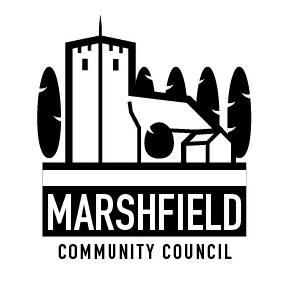                                 Serving the Communities of Castleton and Marshfield            Chairperson: Mr Mathew Taylor      Clerk: Mr G C Thomas  4 Kenilworth Road Newport South Wales NP19 8JQ                         Tel: 01633 664285	                        e-mail:marshfieldcommunitycouncil@gmail.comDear CouncillorThe next meeting of Marshfield Community Council will be held at the Village Hall, Wellfield Road, Marshfield on TUESDAY 10th April 2018 commencing at  7:30p.m.Yours sincerelyG C ThomasClerkAGENDANo.ItemTime (mins)1Apologies.    22Declaration of interests.13Police Matters.   104Time allowed for members of public to speak (In line with Standing Order on Public Participation in Meetings)   155To confirm the minutes of the Monthly Council meeting held on 13th March 2018.26Review of actions arising from Council Meeting held on 13th March 2018.   157To receive details of the consultation about the options for fencing at The Hollies/Pentwyn Terrace and to decide on the next steps.    158Financial Matters:i) To confirm the minutes and adopt the recommendations of the Finance & General Purposes Committee held on 28th March 2018 (Attached).ii) To agree payment of the 2018 membership fee to Society of Local Council Clerks.iii) Other financial matters.   109Planning Matters:i) To decide on observations to be sent to Newport City Council for the following planning applications:MCC 867 -Conex 18/0187Proposal: Erection of Boundary Wall and Lean-To to Side of Dwelling.Site: 107 Mallards Reach, Marshfield, CF3 2NLii) Other planning matters.    510To receive details of sponsorship arrangements for planters located in Castleton & Marshfield and to decide on arrangements for 2018.    1011To receive an invitation from Newport City Council to renew the contract for village hall grounds maintenance for 2018/19.    512Correspondence.    513Communication:i) To agree items to be included in the monthly communication to residents in the Marshfield Mail and any posts required to the Community Council website.     514Any other business.   10The next Council meeting will be the Annual Meeting held on Tuesday 8th May 2018. This will be immediately followed by the Monthly Council meeting.The next Council meeting will be the Annual Meeting held on Tuesday 8th May 2018. This will be immediately followed by the Monthly Council meeting.The next Council meeting will be the Annual Meeting held on Tuesday 8th May 2018. This will be immediately followed by the Monthly Council meeting.